Sarah Sally “Sala” (Redding) ReddingApril 12, 1825 – April 3, 1887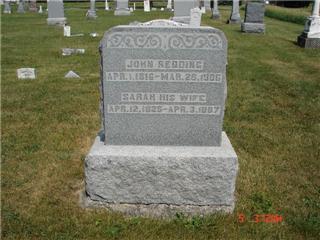 Photo by SargeSala Reading
in the Indiana, WPA Death Index, 1882-1920
Name: Sala Reading
[Sarah Sally Redding ]
Date: 3 Apr 1887
Age: 62 Yr
Gender: Female
Race: White
Source location: County Auditor Office, Huntington
Source Notes: The source of this record is the book A-1 on page 118 within the series produced by the Indiana Works Progress Administration.